SICAB 2017 ACOGERÁ SESIONES DE SHOWCOOKING, PATROCINADAS POR NEOLITH, A CARGO DEL RECONOCIDO COCINERO ANDALUZ DANIEL DEL TORONEOLITH participa por primera vez en SICAB y lo hace con stand propio (Pabellón 1, nº 54-55) mostrando las numerosas posibilidades de la Piedra Sinterizada y algunos de sus últimos modelos aplicados en encimeras, revestimientos, pavimento o mobiliario.El concursante del programa MasterChef 4 realizará demostraciones de cocina todos los días de SICAB, del 14 al 19 de noviembre, desde el stand de la firma NEOLITH en el Palacio de Congresos y Exposiciones de Sevilla (FIBES).Sevilla 12 de noviembre de 2017.- SICAB 2017 acogerá en su programación diaria, del 14 al 19 de noviembre, sesiones de showcooking, patrocinadas por Neolith, a cargo de Daniel del Toro, reconocido cocinero onubense, ex concursante del programa de televisión MasterChef 4. Del Toro realizará estas demostraciones de cocina desde el stand de la firma NEOLITH, situado en el Pabellón 1 del Palacio de Congresos y Exposiciones de Sevilla, FIBES.Daniel del Toro cocinará cada día para todos los asistentes que deseen visitar el pabellón, uniendo a su capacidad profesional como cocinero sus dotes para el entretenimiento y la comunicación.Del Toro llega a SICAB tras promocionar “Andalucía como Huella Universal” en Valencia, el pasado octubre. En el mes de septiembre, Del Toro tomó parte en el congreso Andalucía Sabor 2017, dando a conocer las virtudes de la gastronomía regional andaluza, de la cual dará buena cuenta igualmente en SICAB 2017.Además de ser un firme defensor y promotor de la cocina andaluza en general, y de la onubense en particular, Daniel del Toro es seguidor de la gastronomía japonesa y peruana. Colabora actualmente con diferentes medios de comunicación sevillanos y publica sus recetas en su blog personal. Su actividad se completa con clases extraescolares para niños o encuentros de showcooking como los que ofrecerá en el marco de SICAB 2017.NEOLITH, en SICABPor primera vez NEOLITH participa en SICAB y lo hace con stand propio (Pabellón 1, nº 54-55) mostrando las numerosas posibilidades de la Piedra Sinterizada y algunos de sus últimos modelos aplicados en encimeras, revestimientos, pavimento o mobiliario.Para más información: 
Inmaculada Rodríguez - 615 206 934
Pilar Mena Fernández - 630 13 39 77
José Manuel Caro - 677 73 20 25
prensa@ancce.com | prensa@sicab.org | www.ancce.com | www.sicab.org
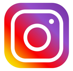 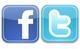 